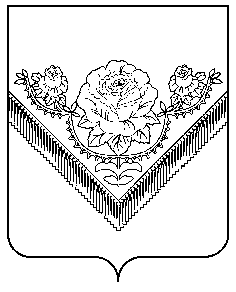 СОВЕТ ДЕПУТАТОВГОРОДСКОГО ОКРУГА ПАВЛОВСКИЙ ПОСАДМОСКОВСКОЙ ОБЛАСТИРЕШЕНИЕг. Павловский Посад          О внесении изменений в Порядок и условия предоставления частичной компенсации расходов за наем жилых помещений медицинским кадрам, работающим в государственных учреждениях здравоохранения Московской области, расположенных на территории городского округа Павловский Посад	В соответствии с Федеральным законом от 06.10.2003 № 131-ФЗ «Об общих принципах организации местного самоуправления в Российской Федерации», Федеральным законом от 21.11.2011 № 323-ФЗ «Об основах охраны здоровья граждан в Российской Федерации», Законом Московской области от 14.11.2013 № 132/2013-ОЗ «О здравоохранении в Московской области», в целях поддержки медицинских работников государственных учреждений здравоохранения Московской области, расположенных на территории городского округа Павловский Посад, рассмотрев ходатайство Главного врача ГБУЗ МО «Психиатрическая больница № 15» Э.В. Слуцкина, Совет депутатов городского округа Павловский Посад Московской области  РЕШИЛ:	1. Внести изменения в Порядок и условия предоставления частичной компенсации расходов за наем жилых помещений медицинским кадрам, работающим в государственных учреждениях здравоохранения Московской области, расположенных на территории городского округа Павловский Посад, утвержденный решением Совета депутатов городского округа Павловский Посад Московской области от 30.06.2021 № 537/76 (в ред. 27.12.2021 г. № 591/85) «Об утверждении Порядка и условий предоставления частичной компенсации расходов за наем жилых помещений медицинским кадрам, работающим в государственных учреждениях здравоохранения Московской области, расположенных на территории городского округа Павловский Посад», изложив его в новой редакции (прилагается).2. Направить данное решение Главе городского округа Павловский Посад Московской области для подписания и опубликования в средствах массовой информации городского округа Павловский Посад Московской области и размещения на официальном сайте Администрации городского округа Павловский Посад Московской области в телекоммуникационной сети Интернет.3. Решение вступает в силу со дня его официального опубликования.____________________С.С. Буланов                           __________________Д.О. Семенов« 25 » марта 2022 г.                                                       « 25 » марта 2022г. М.П.                                                                                   М.П.            Утверждено           решением Совета депутатов  городского округа Павловский ПосадМосковской области                  от « 25 » марта 2022 г. № 633/92      Порядок и условия предоставления частичной компенсациирасходов за наем жилых помещений медицинским кадрам, работающим в государственных учреждениях здравоохранения Московской области,расположенных на территории городского округа Павловский Посад1. Основные положения1.1. Настоящий Порядок и условия предоставления частичной компенсации расходов за наем жилых помещений медицинским кадрам, работающим в государственных учреждениях здравоохранения Московской области, расположенных на территории городского округа Павловский Посад (далее - Порядок) разработан в соответствии  со статьей 160 Жилищного кодекса Российской Федерации, статьей 20 Федерального закона от 06.10.2003 № 131-ФЗ «Об общих принципах организации местного самоуправления в Российской Федерации», Уставом городского округа Павловский Посад Московской области и определяет порядок предоставления и частичной компенсации расходов за наем жилых помещений (далее – компенсация) медицинским кадрам, работающим в государственных учреждениях здравоохранения Московской области, расположенных на территории городского округа Павловский Посад через уполномоченный орган Администрации городского округа Павловский Посад Московской области.1.2. Компенсация  предоставляется следующим категориям граждан:- врачам, привлекаемым для обслуживания населения городского округа Павловский Посад в государственных медицинских учреждениях городского округа Павловский Посад Московской области;- медицинскому персоналу Павлово-Посадской подстанции скорой медицинской помощи ГБУЗ МО «МОССМП»;- медицинским психологам ГБУЗ МО «Психиатрическая больница №15»,у которых отсутствует в собственности или пользовании (по договору социального найма или по  договору найма специализированного жилого помещения) жилое помещение на территории городского округа Павловский Посад Московской области или необеспеченных жилым помещением в соответствии с требованиями статьи 51 Жилищного кодекса Российской Федерации (далее – получатель компенсации).2. Порядок предоставления компенсации.2.1. Компенсация предоставляется на срок действия договора найма жилого помещения, но не более чем на 1 календарный год. 2.2. Для получения компенсации заявитель представляет следующие документы:-  заявление о предоставлении компенсации в адрес Администрации городского округа Павловский Посад Московской области (приложение №1);- ходатайство учреждения здравоохранения о предоставлении компенсации медицинскому работнику;-   документы, удостоверяющие личность получателя компенсации и членов его семьи;  -  документы подтверждающие родство с лицами, заявлеными членами семьи (супруг, супруга, дети) (свидетельство о браке, свидетельство о рождении) (копия, заверенная и скрепленная печатью медицинской организации – работадателем медицинских работников, претендующих на право получения компенсации);- выписка из Единого государственного реестра прав на недвижимое имущество и сделок с ним об отсутствии/наличии в собственности заявителя и членов его семьи жилого помещения на территории городского округа Павловский Посад Московской области; - договор найма жилого помещения, заключенный получателем компенсации в соответствии с законодательством Российской Федерации;- заверенная копия трудовой книжки; - заверенная копия трудового договора;- СНИЛС на всех членов семьи;- ИНН получателя компенсации;- расписка к договору найма жилого помещения (ежемесячно) (приложение №2);-  реквизиты банковского счета для зачисления компенсации.2.3. Решение о предоставлении компенсации или отказе принимается в течении 30 календарных дней со дня подачи документов, указанных в пункте 2.2 настоящего Порядка.2.4. Выплата компенсации производится со дня подачи заявления на основании Постановления Администрации городского округа Павловский Посад Московской области. Компенсация за неполный месяц проживания производится пропорционально числу дней проживания.2.5. Компенсация  выплачивается в сумме фактически произведенных расходов по договору найма жилого помещения, но не более 10 000 (десять тысяч) рублей.2.6. Компенсация предоставляется  в безналичной форме.2.7. Перечисление компенсации производится ежемесячно в срок до 20 числа месяца, следующего за расчетным, по реквизитам, указанным в заявлении получателя.3. Источники средств, направляемых на выплатукомпенсаций     3.1 Компенсация  медицинским кадрам по найму жилых помещений производится в пределах средств, предусмотренных в бюджете городского округа Павловский Посад  Московской области на текущий финансовый год.4. Ответственность получателя компенсации.  4.1. Получатель компенсации в соответствии с действующим законодательством несет персональную ответственность за достоверность представленных в уполномоченный орган  сведений и документов. 5. Приостановление и прекращение выплатыкомпенсации.5.1. Основанием для отказа в предоставлении компенсации являются:- непредоставление (предоставление не в полном объеме) медицинским работником документов, перечисленных в пункте 2.2 настоящего Порядка;- работа в медицинских организациях городского округа Павловский Посад Московской области не является основным местом работы по трудовому договору;- в случае, если у работника и членов его семьи имеются в собственности жилые помещения, расположенные на территории городского округа Павловский Посад Московской области;- в случае, если у работника и членов его семьи имеется постоянная регистрация на территории городского округа Павловский Посад Московской области;- в случае заключения медицинским работником договора найма (поднайма) жилого помещения с его близкими родственниками (муж, жена, родные брат, сестра, мать, отец, дети);- предоставление медицинским работником недостоверных сведений.5.2. Основанием для прекращения выплаты компенсации являются:- отказ медицинского работника от получения компенсационной выплаты;- расторжение трудового договора между медицинской организацией и медицинским работником;- приобретение (получение) в собственность медицинским работником и (или) членами его семьи (супругом,супругой, детьми) жилых помещений на территории городского округа Павловский Посад Московской области;- предоставление медицинскому работнику и (или) членам его семьи (супругу,супруге) жилого помещения на условиях договора социального найма или служебного жилого помещения на территории городского округа Павловский Посад Московской области;- предоставление медицинским работником недостоверных седений;- расторжение договора найма (поднайма) жилого помещения в порядке, предусмотренном гражданским законодательством Российской Федерации.Выплата компенсации прекращается с 1 (первого) числа месяца, следующего за месяцем, в котором выявлено одно из указанных оснований. 5.3. Медицинский работник, получающий компенсацию, обязан в течении 3 (трех) рабочих дней сообщить в письменной форме в Администрацию городского округа Павловский Посад Московской области об обстоятельствах, влекущих прекращение выплаты компенсации, указанных в п.5.2. Порядка.5.4. В случае прекращения предоставления компенсации при выявлении факта предоставления медицинским работником недостоверных сведений, выплата компенсации прекращается без права ее возобновления. Необоснованно полученная компенсационная выплата возвращается заявителем в бюджет городского округав Павловский Посад Московской бласти по требованию Администрации в течении 10 дней с даты получения заявителем такого требования с чуказанием оснований для прекращения предоставления компенсации.В случае отказа от добровольного возврата указанных денежных средств медицинским работником Администрация оставляет за собой право на обращение в суд.6. Контроль над использованием средств, предназначенныхдля предоставления компенсации6.1. Контроль над использованием средств, предназначенных для предоставления компенсаций медицинским кадрам в соответствии с настоящим Порядком, осуществляется уполномоченным органом Администрации городского округа Павловский Посад Московской области.                                                                                                                                        Приложение № 1Главе городского округа Павловский ПосадМосковской областиД.О. Семеновуот гражданина(ки)_____________________              ____________________________________,проживающего(ей) по адресу: _____________________________________________________________________________________                     Телефон:ЗАЯВЛЕНИЕПрошу предоставить компенсацию за найм ________________________________________,                                                                                                   (жилой дом, часть жилого дома, квартира, часть квартиры, комната) расположенной по адресу:_____________________________________________________________________________,врачу -_______________________________________________________________________.Дата:  ___________________                                          Подпись: _________________________                                                                                                                                Приложение № 2РАСПИСКАК ДОГОВОРУ НАЙМА ЖИЛОГО ПОМЕЩЕНИЯЯ, (ф.и.о.) ____________________________________________________________________________________________,паспорт серия ___________________, выдан___________________________________________________________________________________________________________________________________________________________________,зарегистрированый(ая) по адресу: ______________________________________________________________________получил от гр. (ф.и.о.) _________________________________________________________________________________,паспорт серия ___________________, выдан___________________________________________________________________________________________________________________________________________________________________,зарегистрированого(ой) по адресу: ______________________________________________________________________деньги в сумме _______________________________________________________________________________________в качестве оплаты за наем (аренду) жилого помещения, расположенного по адресу:_____________________________________________________________________________________________________.25.03.2022№633/92Председатель Совета депутатов городского округа Павловский ПосадМосковской областиГлава городского округа Павловский ПосадМосковской областиДатаОплачиваемый период (включительно)Оплачиваемый период (включительно)Сумма в рубляхПодписьнаймодателя(арендодателя)Подписьнанимателя(арендатора)Примечанияспо